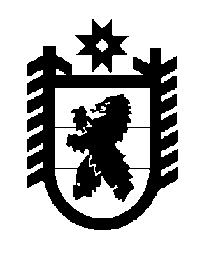 Российская Федерация Республика Карелия    ПРАВИТЕЛЬСТВО РЕСПУБЛИКИ КАРЕЛИЯПОСТАНОВЛЕНИЕот  29 декабря 2017 года № 483-Пг. Петрозаводск О внесении изменений в постановление Правительства 
Республики Карелия от 28 марта 2012 года № 98-ППравительство Республики Карелия п о с т а н о в л я е т:Внести в Региональную адресную программу по переселению граждан из аварийного жилищного фонда с учетом необходимости развития малоэтажного жилищного строительства на 2012 – 2014 годы, утвержденную постановлением Правительства Республики Карелия от 28 марта 2012 года 
№ 98-П (далее – Программа) (Собрание законодательства Республики Карелия, 2012, № 3, ст. 470; № 6, ст. 1157; 2013, № 2, ст. 247; № 6, ст. 1030; 
№ 10, ст. 1841; № 12, ст. 2288; 2014, № 5, ст. 775), следующие изменения: 1) графу «Адрес МКД» пункта 9 приложения № 1 к Программе изложить в следующей редакции:«г. Лахденпохья, ст. Хуухканмяки, д. 2»;2) графу «Адрес аварийных многоквартирных домов» пункта 9 приложения № 2 к Программе изложить в следующей редакции:«г. Лахденпохья, ст. Хуухканмяки, д. 2».
Исполняющий обязанности Главы Республики Карелия                                                                    А.Е. Чепик